卓越生产运营与智能制造高级研修班【项目简介】赢得生产，就赢得市场。在全球化市场激烈竞争压力的围攻之下，本就危机四伏的中国制造业此刻正面临着严峻的考验。在外部环境上，美国、德国等发达国家通过“工业互联网”、“工业4.0”等战略加快了“再工业化”进程，重塑制造业竞争新优势；一些发展中国家也在加快参与全球产业再分工，利用资源、成本等比较优势开拓市场，形成对我国制造业的“双向挤压”。在国内情况上，我国经济发展进入新常态，资源环境约束不断强化，生产要素成本不断上升，制造业原有的发展模式难以为继。我国发布“中国制造2025”战略，以推进智能制造为主攻方向，促进制造业的转型升级、提质增效和创新发展，为广大制造企业应对严峻的内外部环境挑战、推动自身健康发展指出了方向。智能制造的实施应用，即是先进技术系统的建构过程，也是企业生产管理的改进过程，具有复合性、复杂性和探索性，如果没有正确的认识、尚未掌握科学的方法，容易出现效果不理想、投资收益低等情况，甚至造成企业负担。CIMS(Computer Integrated Manufacturing System，计算机集成制造系统)以其产品全生命周期整体集成的哲理和制造全过程数据化的视角，为智能制造提供了思想理念、技术体系等储备，是智能制造的重要渊源。清华大学国家CIMS中心作为本领域唯一的国家级中心，根据多年学术研究、技术推广和企业实践的深厚积淀，特开设以“卓越生产和智能制造”为主题的实战型生产总监高端班课程，将卓越生产的管理体系与智能制造的先进技术有机结合起来，一方面促进企业管理改善，将企业决策层的理念和意图落实到生产实践中去，策划推动业务运营战略、流程与计划的改进，打造高效的企业价值链，同时建立合理、规范的运行流程，奠定实施智能制造的管理基础；另一方面，帮助企业实施智能制造，科学应用物联网、大数据、云计算、人工智能等智能制造先进技术，促进需求发掘、产品设计、工艺规划、生产执行、过程监督、数据采集、质量管控、物流仓储、远程运维等环节的提升和增值。在这里不仅有专业的理论讲解，还贯穿大量的实战演练、案例分析和互动练习；不仅能解决企业的实际问题，更能培养出适合未来企业管理需求的运营管理者……【学习收益】通过对该课程全面而系统的学习，了解最新生产管理模式和智能制造体系，找到变革、改进自己企业的方式、方法，有效实现企业的战略目标。【招生对象】总经理、常务副总、厂长、运营总监、生产总监及负责生产运营的高级经理等。 【课程设置】注：每学年课题根据行业热点会有20％进行微调，调整后师资水平与前期持平。【增值活动】课余时间将结合授课安排及班级情况等酌情选择，组织丰富多彩的学员活动。【学制设置】学制1年，集中授课5次，每次3天。【学费标准及交费方式】学费标准：29800元/人交费方式：采用银行汇款方式，将培训费汇至指定账户，并开具发票。注：请在汇款单“汇款用途”栏注明“卓越生产运营与智能制造高级研修班（学员姓名）培训费”。【学员风采】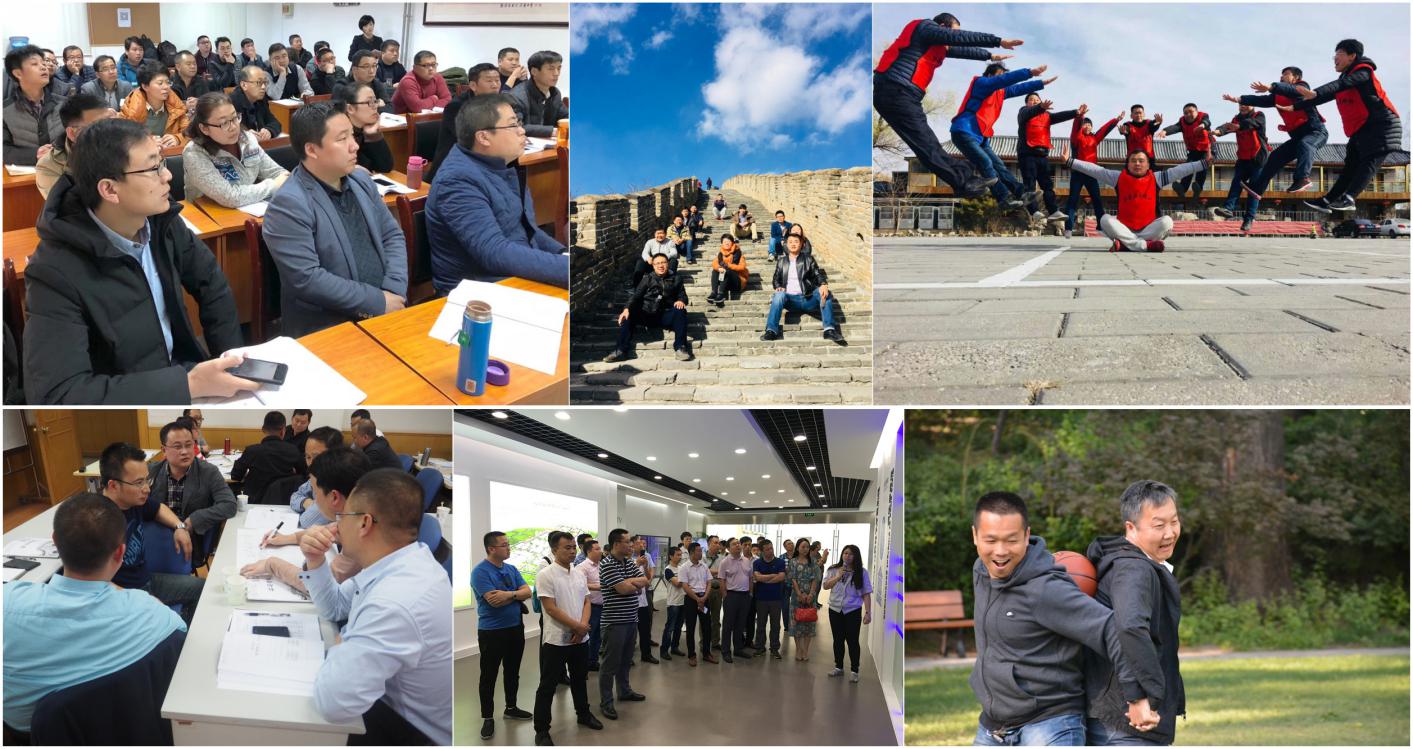 附 件卓越生产运营与智能制造高级研修班报名申请表（此表复印有效）现代生产运营课程组现代生产运营课程组互联网时代的物流与供应链管理精益生产管理实战物流设施规划与物流分析 预测与库存控制供应商库存管理制造业物流系统精益生产与TPS五项原则与八大浪费看板管理与现场改善单元生产原理、方法与要点精益生产推行方法和步骤信息化时代的全面成本管理TCM质量工程与全面质量管理TQM价值链体系与分析成本控制技术的革新产品成本的设计管理TCM推行与实施质量战略与企业竞争力质量与文化质量管理发展的新趋势精益六西格玛质量管理与改善全面生产维护现代安全生产管理TPM改变企业经营体制设备综合效率与TPM成熟度评估TPM架构与推进方式自主保全与专业保全个别改善与系统改善安全发展与创新管理安全事故预防与安全监察重点行业领域安全监管突发事件应对与应急管理安全生产科技与保障能力建设生产计划与物料控制PMC供应商管理与谈判技巧库存管理通用模型定期与定量订购MRP、MRPⅡ与ERP等生产计划详述生产控制的优化技术供应商的选择与评价询价、比价与供应商成本构成分析应对强势及弱势供应商的管理策略供应商谈判需要解决的关键问题及技巧智能制造课程组智能制造课程组智能制造概述智能制造关键技术智能制造的来源与作用智能制造产业体系智能制造主体内容智能制造评价方法及应用我国智能制造政策环境大数据、云计算及人工智能物联网与工业互联网虚拟现实，增强现实与混合现实增材制造、机器人及其他智能工厂与智能车间信息化战略管理与企业创新智能工厂/智能车间整体结构智能工厂/智能车间建设途径智能工厂/智能车间实施策略典型案例分析信息与信息技术运作模式创新组织、流程与服务创新共享经济下的企业工厂实地参观考察工厂实地参观考察深入大型企业工厂实地参观考察、交流分享深入大型企业工厂实地参观考察、交流分享领导力素质提升课程组领导力素质提升课程组打造领导力——从技术走向管理经济大势与热点分析管理者的角色认知          通过有效计划来达成目标如何通过分配工作来达成目标监督、激励员工的方法和技巧      世界经济从低迷中复苏的分析判断中国经济周期分析判断中国经济战略机遇期企业转型时机把握班级活动班级活动高端对话论坛热点专题沙龙研讨精彩演艺户外拓展训练校园观光及校史分享学员企业产品&资源对接会温馨生日宴企业参访学习学员基本资料编号姓名性别职务身份证号码最高学历固话/手机学员基本资料1学员基本资料2学员基本资料3学员基本资料4学员基本资料5学员基本资料6学员基本资料7学员基本资料8学员基本资料指定联系人性别职务E-mail传真固话/手机学员基本资料1学员基本资料2企业资料单位名称单位名称成立时间企业资料注册资本注册资本员工人数年销售额企业资料经营范围经营范围企业资料通讯地址通讯地址邮政编码企业盖章申请人签名（单位盖章）：申请人签名（单位盖章）：申请人签名（单位盖章）：申请人签名（单位盖章）：申请人签名（单位盖章）：申请人签名（单位盖章）：申请人签名（单位盖章）：汇款方式交费方式：采用银行汇款方式，将培训费汇至指定账户，并开具发票。注：请在汇款单“汇款用途”栏注明“卓越生产运营与智能制造高级研修班（学员姓名）培训费”。交费方式：采用银行汇款方式，将培训费汇至指定账户，并开具发票。注：请在汇款单“汇款用途”栏注明“卓越生产运营与智能制造高级研修班（学员姓名）培训费”。交费方式：采用银行汇款方式，将培训费汇至指定账户，并开具发票。注：请在汇款单“汇款用途”栏注明“卓越生产运营与智能制造高级研修班（学员姓名）培训费”。交费方式：采用银行汇款方式，将培训费汇至指定账户，并开具发票。注：请在汇款单“汇款用途”栏注明“卓越生产运营与智能制造高级研修班（学员姓名）培训费”。交费方式：采用银行汇款方式，将培训费汇至指定账户，并开具发票。注：请在汇款单“汇款用途”栏注明“卓越生产运营与智能制造高级研修班（学员姓名）培训费”。交费方式：采用银行汇款方式，将培训费汇至指定账户，并开具发票。注：请在汇款单“汇款用途”栏注明“卓越生产运营与智能制造高级研修班（学员姓名）培训费”。交费方式：采用银行汇款方式，将培训费汇至指定账户，并开具发票。注：请在汇款单“汇款用途”栏注明“卓越生产运营与智能制造高级研修班（学员姓名）培训费”。